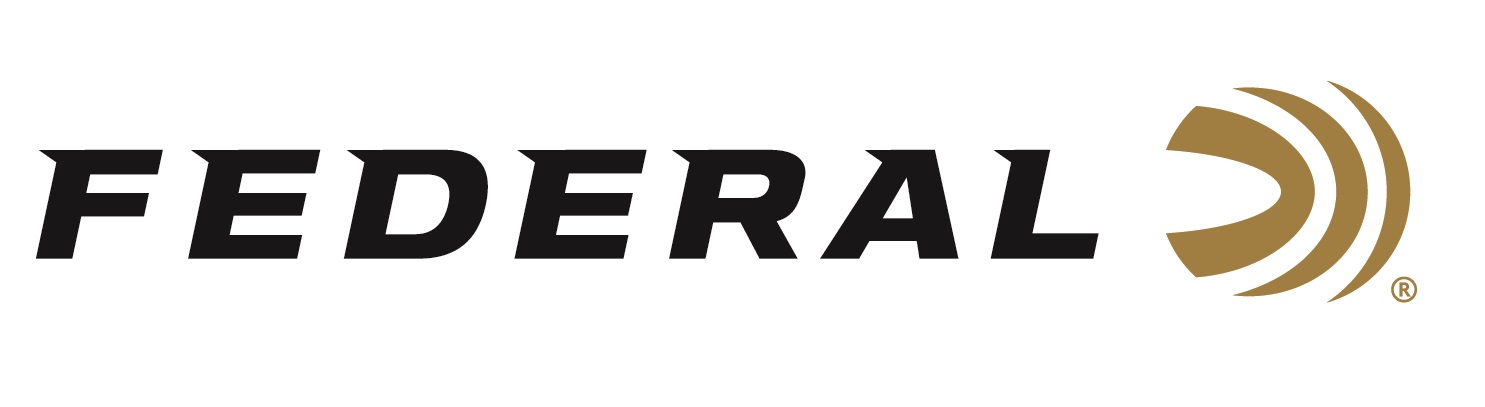 FOR IMMEDIATE RELEASE 		 		Federal Premium Expands Load Options for Black Cloud with FLITECONTRL FLEXANOKA, Minnesota – August 20, 2018 –Federal Premium has added new shot size offerings to its improved Black Cloud line. This includes various new loadings of shot size No. 1 and No. 3 in both 12- and 20-gauge. Shipments of this ammunition have been delivered to dealers.Equipped with the new FLITECONTROL FLEX wad, the new loads deliver improved pattern density and consistency through both ported and standard waterfowl chokes. The wad’s redesigned rear-deploying petals and side-mounted vents stimulate the payload for separation from the wad at the ideal moment for dense, deadly patterns. Plus, the efficient Catalyst lead-free primer and clean-burning, temperature-stable propellant significantly decrease residue in the barrel.Features & BenefitsNew shot sizes in the most popular loadsRear-opening FLITECONTROL FLEX wad provides the tightest patterns possible through both ported and standard chokesPayload of 40 percent FLITESTOPPER steel pellets and 60 percent Premium® steel for dense patterns and larger wound channels100 percent FLITESTOPPER payload in Close Range offeringsCatalyst lead-free primer and clean-burning, temperature-stable propellant drastically reduce residueBlack nickel head inhibits corrosionSealed crimp defeats moisture in extreme conditionsPart No. / Description / MSRPPWBX134 1 / 12 gauge, 3 1/2”, 1 1/2 oz., 1 shot 1,500 fps / $36.95PWBX134 3 / 12 gauge, 3 1/2”, 1 1/2 oz., 3 shot 1,500 fps / $33.95PWBX142 1 / 12 gauge, 3-inch, 1 1/4 oz., 1 shot, 1,450 fps / $27.95 PWBX209 1	/ 20 gauge, 3-inch, 1 oz., 1 shot, 1,350 fps / $24.95PWBX209 3	/ 20 gauge, 3-inch, 1 oz., 3 shot, 1,350 fps / $24.95PWBXH143 1 / 12 gauge, 3-inch, 1 1/8 oz., 1 shot, 1,635 fps, High Velocity / $27.95Federal Premium is a brand of Vista Outdoor Inc., an outdoor sports and recreation company. For more information on Federal Premium, go to www.federalpremium.com.Contact: JJ ReichSenior Communications Manager - Firearms and AmmunitionE-mail: VistaPressroom@VistaOutdoor.com About Vista OutdoorVista Outdoor is a leading global designer, manufacturer and marketer of consumer products in the growing outdoor sports and recreation markets. The company operates in two segments, Shooting Sports and Outdoor Products, and has a portfolio of well-recognized brands that provides consumers with a wide range of performance-driven, high-quality and innovative products for individual outdoor recreational pursuits. Vista Outdoor products are sold at leading retailers and distributors across North America and worldwide. Vista Outdoor is headquartered in Utah and has manufacturing operations and facilities in 13 U.S. States, Canada, Mexico and Puerto Rico along with international customer service, sales and sourcing operations in Asia, Australia, Canada, and Europe. For news and information, visit www.vistaoutdoor.com or follow us on Twitter @VistaOutdoorInc and Facebook at www.facebook.com/vistaoutdoor.###